In accordance with The State Fiscal Accountability Authority Regulations, Section 19-445.2090 (B), The Intent to Award Posting Date for the referenced solicitation is scheduled for 4/22/2024.Taza Supplies Inc. 			Total: 42,193.05____________________________Dora Robson, NIGP-CPP, CPPB Director of Procurement 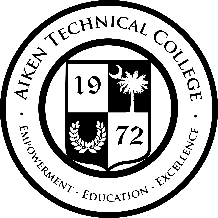 State of NOTICE OFAWARD POSTINGSolicitation NumberProcurement OfficerDatePhoneE-Mail AddressAddress  2023-2024-009  Dora Robson  04/18/2024  803-508-7269  robinsond6@atc.edu  2276 Jefferson Davis Hwy.  Aiken, SC  29829DESCRIPTION: Welding Machines USING GOVERNMENTAL UNIT: Aiken Technical College 